2011 жылғы үлгідегі және 2023 жылғы үлгідегі номиналы5 000 теңгелік банкноттарды ауыстыру жәнеолардың қатар айналыс кезеңін белгілеу туралы«Қазақстан Республикасының Ұлттық Банкі туралы» Қазақстан Республикасы Заңының 15-бабы үшінші бөлігінің 4) және 4-1) тармақшаларына сәйкес, «Номиналы 5 000 теңгелік банкноттың жаңа дизайнын және оны айналысқа шығару күнін айқындау туралы» Қазақстан Республикасы Ұлттық Банкі Басқармасының 2023 жылғы 26 қыркүйектегі № 76 қаулысының қабылдануына байланысты Қазақстан Республикасы Ұлттық Банкінің  Басқармасы ҚАУЛЫ ЕТЕДІ:  1. 2023 жылғы 25 желтоқсаннан бастап Қазақстан Республикасы ұлттық валютасының 2011 жылғы үлгідегі айналыстағы номиналы 5 000 теңгелік банкноттары (бұдан әрі – ескі үлгідегі банкнот) Қазақстан Республикасы ұлттық валютасының 2023 жылғы үлгідегі дизайны өзгертілген номиналы 5 000 теңгелік банкноттарына (бұдан әрі – жаңа үлгідегі банкнот) ауыстыру басталсын.   2. 2023 жылғы 25 желтоқсаннан 2024 жылғы 24 желтоқсанға дейін ескі үлгідегі банкноттар мен жаңа үлгідегі банкноттардың қатар айналыс кезеңі белгіленсін. 3. Жаңа үлгідегі банкноттар мен ескі үлгідегі банкноттар қатар айналыс кезеңінде заңды төлем құралы болып табылады, Қазақстан Республикасының бүкіл аумағында төлемдер мен аударымдардың барлық түрлерін жүзеге асыру, банктік шоттарға есептеу үшін олардың белгіленген құны бойынша қабылдануға міндетті, сондай-ақ Қазақстан Республикасы Ұлттық Банкінің, Ұлттық пошта операторының барлық филиалдарында, Қазақстан Республикасының екінші деңгейдегі банктерінде және Қазақстан Республикасының бейрезидент банктерінің филиалдарында шектеусіз ұсақталады және айырбасталады.4. Осы қаулының 2-тармағында белгіленген ескі үлгідегі банкноттар мен жаңа үлгідегі банкноттардың қатар айналыс кезеңі аяқталғаннан кейін ескі үлгідегі банкноттар Қазақстан Республикасының бүкіл аумағындағы айналыстан алынады және «Қазақстан Республикасының ұлттық валютасының айналыстағы ақша белгiлерiнiң дизайны (нысаны) өзгерген кезде оларды ауыстыру қағидаларын бекіту туралы» Қазақстан Республикасы Ұлттық Банкі Басқармасының 2015 жылғы 19 желтоқсандағы № 228 қаулысында (Нормативтік құқықтық актілерді мемлекеттік тіркеу тізілімінде № 12946 болып тіркелген) белгіленген тәртіппен жаңа үлгідегі банкноттарға ауыстырылуға тиіс. 5. Қазақстан Республикасы Ұлттық Банкінің Қолма-қол ақша айналысы департаменті Қазақстан Республикасының заңнамасында белгіленген тәртіппен:1)  Қазақстан Республикасы Ұлттық Банкінің Заң департаментімен бірлесіп осы қаулыны Қазақстан Республикасының Әділет министрлігінде мемлекеттік тіркеуді;2) осы қаулыны ресми жарияланғаннан кейін Қазақстан Республикасы Ұлттық Банкінің ресми интернет-ресурсына орналастыруды;3) осы қаулы мемлекеттік тіркелгеннен кейін он жұмыс күні ішінде Қазақстан Республикасы Ұлттық Банкінің Заң департаментіне осы тармақтың 
2) тармақшасында көзделген іс-шаралардың орындалуы туралы мәліметтерді ұсынуды қамтамасыз етсін.  6. Осы қаулының орындалуын бақылау Қазақстан Республикасының Ұлттық Банкі Төрағасының жетекшілік ететін орынбасарына жүктелсін. 7.  Осы қаулы 2023 жылғы 25 желтоқсаннан бастап қолданысқа енгізіледі және ресми жариялануға тиіс.«ҚАЗАҚСТАН РЕСПУБЛИКАСЫНЫҢҰЛТТЫҚ БАНКІ»РЕСПУБЛИКАЛЫҚ МЕМЛЕКЕТТІК МЕКЕМЕСІ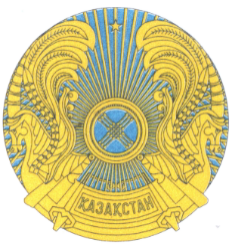 РЕСПУБЛИКАНСКОЕ ГОСУДАРСТВЕННОЕ УЧРЕЖДЕНИЕ«НАЦИОНАЛЬНЫЙ БАНКРЕСПУБЛИКИ КАЗАХСТАН»БАСҚАРМАСЫНЫҢҚАУЛЫСЫПОСТАНОВЛЕНИЕ ПРАВЛЕНИЯ____________________Астана қаласы№ ___город Астана              Ұлттық Банк                  ТөрағасыТ.М. Сүлейменов